SPONSORSHIP FORM 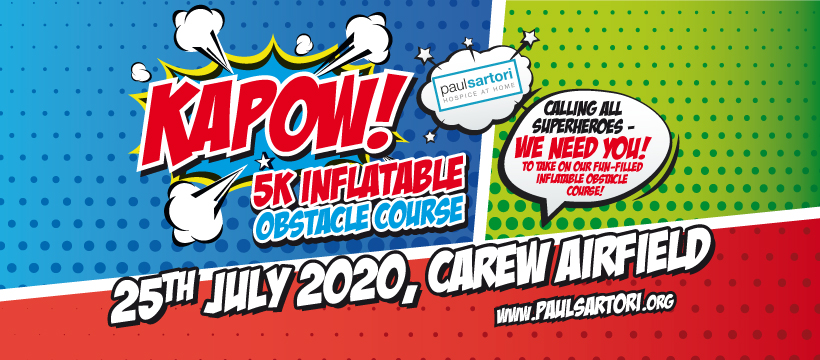 Please return your completed form to: Paul Sartori House Winch Lane Haverfordwest 	 	SA61 1RP If you are a tax payer, your donation can be increased at no cost to you under the ‘Gift Aid Tax Relief Scheme’. This scheme enables charities to claim an extra 25p on every £1 donated. By ticking the ‘Gift Aid’ box, you confirm that you pay tax at least equal to the tax that the charity reclaims on your donation. Please complete your name and address in full.  Thank you. Full Name Home Address Post Code Gift Aid Donation Amount Paid Full Name Home Address Post Code Gift Aid Donation Amount Paid 